Контрольная теоретическая работапо сольфеджио(8 класс 8летнего обучения)I вариантПостроить:Ми Ƅ мажор гармоническийфа минор натуральныйдо # минор гармоническийси минор мелодическийПостроить интервалы с обращением: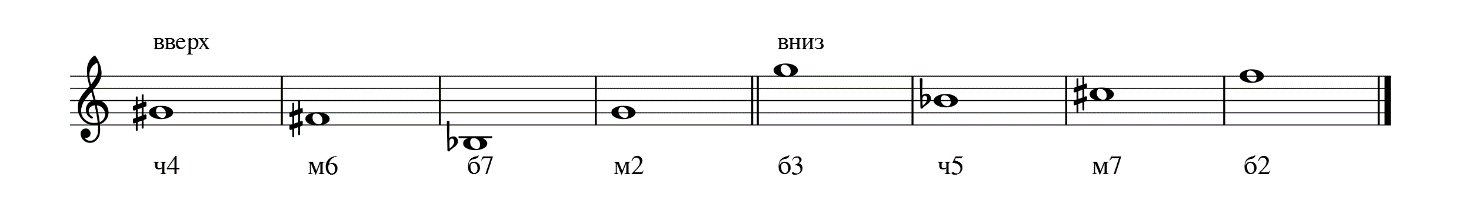 Построить тритоны с разрешением в Фа мажоре (натуральном и гармоническом).Построить главные трезвучия с обращениями в Ля Ƅ мажоре.Построить D7 с обращениями и разрешить в Си Ƅ мажоре.Построить вводные септаккорды и разрешить двумя способами в Соль мажоре.Определить и подписать аккорды: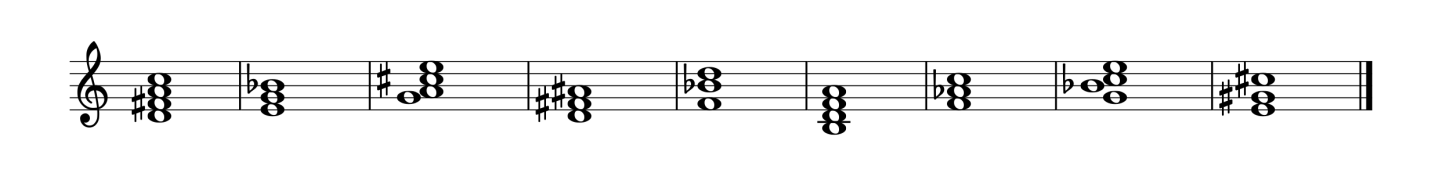 Построить минорную пентатонику от до #.Построить хроматическую гамму Ля мажор.Найти родственные тональности к Ре мажору.Контрольная теоретическая работапо сольфеджио(8 класс 8летнего обучения)II вариантПостроить:Ми мажор гармоническийcи Ƅ минор натуральныйдо минор гармоническийфа # минор мелодическийПостроить интервалы с обращением: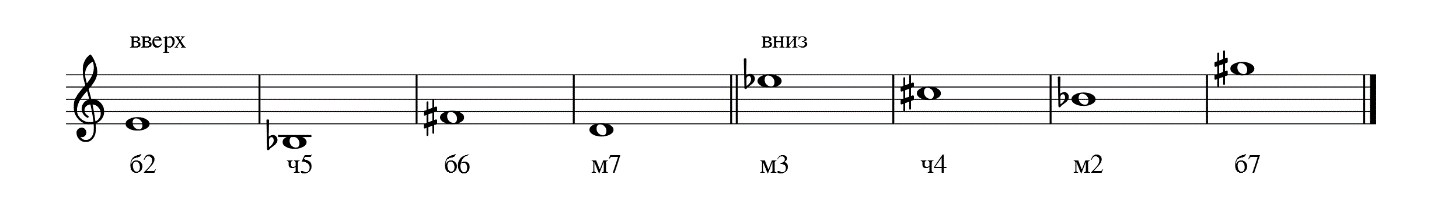 Построить тритоны с разрешением в Соль мажоре (натуральном и гармоническом).Построить главные трезвучия с обращениями в Ми Ƅ мажоре.Построить D7 с обращениями и разрешить в Ля мажоре.Построить вводные септаккорды и разрешить двумя способами в Фа мажоре.Определить и подписать аккорды: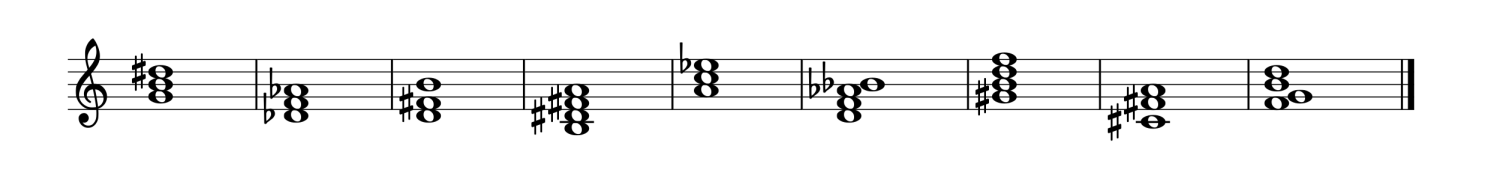 Построить мажорную пентатонику от Ля Ƅ.Построить хроматическую гамму Ре мажор.Найти родственные тональности к ре минору.Билет № 1Спеть гамму Соль мажор 2-х видов: натуральную и гармоническую.Спеть гармоническую последовательность в Соль мажоре:T53 – S64 – T53 – D65 – T53.Проинтонировать «цепочку» интервалов и аккордов:от звука ля ↑ б2, м3, ч5; Б53, М53, Б6, D7 → T53.Двухголосие Калмыков, Фридкин № 122.Чтение с листа Фридкин № 123.Слуховой анализ.Билет № 2Спеть гамму Си Ƅ мажор 2-х видов: натуральную и гармоническую.Спеть гармоническую последовательность в Си Ƅ мажоре:T53 – T6 – S53 – D2 – T6.Проинтонировать «цепочку» интервалов и аккордов:от звука до ↑ б2, м3, ч5; Б53, М53, Б6, D7 → T53.Двухголосие Калмыков, Фридкин № 164.Чтение с листа Фридкин № 135.Слуховой анализ.Билет № 3Спеть гамму До мажор 2-х видов: натуральную и гармоническую.Спеть гармоническую последовательность в До мажоре:T53 – мVII7 – D65 – D43 – T53.Проинтонировать «цепочку» интервалов и аккордов:от звука си Ƅ ↓ м2, ч4, м7, ч8; ↑ D7, Б64, Б53.Двухголосие Калмыков, Фридкин № 166.Чтение с листа Фридкин № 206.Слуховой анализ.Билет № 4Спеть гамму Соль мажор 2-х видов: натуральную и гармоническую.Спеть гармоническую последовательность в Соль мажоре:T6 – S53 – D2 – D7 – T53.Проинтонировать «цепочку» интервалов и аккордов:от звука си ↑ ч5, ч4, м3, б2; Б6, умVII7 → T53.Двухголосие Калмыков, Фридкин № 182.Чтение с листа Фридкин № 95.Слуховой анализ.Билет № 5Спеть гамму си минор 3-х видов: натуральную, гармоническую и мелодическую.Спеть гармоническую последовательность в си миноре:t53 – t6 – D43 – D2 – t6.Проинтонировать «цепочку» интервалов и аккордов:от звука ре ↓м2, ч4, ↑ м6, ч5; ум53, умVII7, Б53. Двухголосие Калмыков, Фридкин № 190.Чтение с листа Фридкин № 195.Слуховой анализ.Билет № 6Спеть гамму ре минор 3-х видов: натуральную, гармоническую и мелодическую.Спеть гармоническую последовательность в ре миноре:t53 – s64 – D65 – D7 – t53.Проинтонировать «цепочку» интервалов и аккордов:от звука ми ↓м2, ч4, от звука си ↑ ч5; D7, М64, Б53.Двухголосие Калмыков, Фридкин № 220.Чтение с листа Фридкин № 209.Слуховой анализ.Билет № 7Спеть гамму соль минор 3-х видов: натуральную, гармоническую и мелодическую.Спеть гармоническую последовательность в соль миноре:t53 – s6 – D64 – D7 – t53.Проинтонировать «цепочку» интервалов и аккордов:от звука си ↑ ч5, ч4, м3, б2; Б6, умVII7 → T53.Двухголосие Калмыков, Фридкин № 229.Чтение с листа Фридкин № 165.Слуховой анализ.Билет № 8Спеть гамму ми минор 3-х видов: натуральную, гармоническую и мелодическую.Спеть гармоническую последовательность в ми миноре:t53 – s64 – D6 – t53 – D65 – t53.Проинтонировать «цепочку» интервалов и аккордов:от звука фа ↓м2, ч4, м6; от звука ля ↑ ув53, М64, Б53.Двухголосие Калмыков, Фридкин № 237.Чтение с листа Фридкин № 136.Слуховой анализ.Билет № 9Спеть гамму ми минор 3-х видов: натуральную, гармоническую и мелодическую.Спеть гармоническую последовательность в ми миноре:t53 – s64 – D6 – t53 – D65 – t53.Проинтонировать «цепочку» интервалов и аккордов:от звука фа ↓ м2, ч4, м6; от звука ля ↑ ув53, М64, Б53.Двухголосие Калмыков, Фридкин № 241.Чтение с листа Фридкин № 235.Слуховой анализ.Билет № 10Спеть гамму До мажор 2-х видов: натуральную и гармоническую.Спеть гармоническую последовательность в До мажоре:T53 – мVII7 – D65 – T53 – D6 – T53.Проинтонировать «цепочку» интервалов и аккордов:от звука ля ↑ б2, м3, ч5; Б53, М53, Б6, D7 → T53.Двухголосие Калмыков, Фридкин № 184.Чтение с листа Фридкин № 220.Слуховой анализ.Контрольная теоретическая работапо сольфеджио(5 класс 5летнего обучения)I вариантПостроить:Ля мажор гармоническийРе Ƅ мажор натуральныйси минор гармоническийре минор мелодическийПостроить интервалы с обращением:Построить тритоны с разрешением в натуральном Си Ƅ мажоре.Построить главные трезвучия с обращениями в Ми Ƅ мажоре.Построить D7 с обращениями и разрешить в Ре мажоре.Построить уменьшённый вводный септаккорд и разрешить его двумя способами в ми миноре.Построить 4 вида трезвучий (Б53, М53, ув53, ум53) с обращениями (Б6, М6, Б64, М64) от звука "ре".Построить мажорную пентатонику от Фа.Контрольная теоретическая работапо сольфеджио(5 класс 5летнего обучения)II вариантПостроить:Ре мажор гармоническийЛя Ƅ мажор натуральныйфа # минор гармоническийсоль минор мелодическийПостроить интервалы с обращением:Построить тритоны с разрешением в гармоническом ми миноре.Построить главные трезвучия с обращениями в Ля мажоре.Построить D7 с обращениями и разрешить в Фа мажоре.Построить малый вводный септаккорд и разрешить его двумя способами в Соль мажоре.Построить 4 вида трезвучий (Б53, М53, ув53, ум53) с обращениями (Б6, М6, Б64, М64) от звука "ми".Построить минорную пентатонику от ре.Билет № 1Спеть гамму До мажор 2-х видов: натуральную и гармоническую.Спеть гармоническую последовательность в До мажоре:T53 – T6 – D2 – T6.Проинтонировать «цепочку» интервалов и аккордов:от звука ля ↑ б2, м3, ч5; D7, М64, Б53.Одноголосие Шайхутдинова № 466.Чтение с листа Фридкин № 123.Слуховой анализ.Билет № 2Спеть гамму до минор 3-х видов: натуральную, гармоническую и мелодическую.Спеть гармоническую последовательность в до миноре:t53 – s64 – умVII7 – t53.Проинтонировать «цепочку» интервалов и аккордов:от звука ля ↑ б2, м3, ч5; D7, М64, Б53.Одноголосие Шайхутдинова № 467.Чтение с листа Фридкин № 135.Слуховой анализ.Билет № 3Спеть гамму ми минор 3-х видов: натуральную, гармоническую и мелодическую.Спеть гармоническую последовательность в ми миноре:t53 – s53 – D53 – D7 – t53.Проинтонировать «цепочку» интервалов и аккордов:от звука си ↑ м3, ч4, м6; D65 → T53.Одноголосие Шайхутдинова № 474.Чтение с листа Фридкин № 206.Слуховой анализ.Билет № 4Спеть гамму Ми Ƅ мажор 2-х видов: натуральную и гармоническую.Спеть гармоническую последовательность в Ми Ƅ мажоре:T53 – S64 – T53 – D65 – T53.Проинтонировать «цепочку» интервалов и аккордов:от звука до ↑ б6, ч5, ч4; D7, Б64.Одноголосие Шайхутдинова № 478.Чтение с листа Фридкин № 95.Слуховой анализ.Билет № 5Спеть гамму Фа мажор 2-х видов: натуральную и гармоническую.Спеть гармоническую последовательность в Фа мажоре:T53 – S53 – S6 – D7 – T53.Проинтонировать «цепочку» интервалов и аккордов:от звука ля ↑ ч4, ч5; Б53, М53, ум53, Б6.Одноголосие Шайхутдинова № 497.Чтение с листа Фридкин № 195.Слуховой анализ.Билет № 6Спеть гамму до минор 3-х видов: натуральную, гармоническую и мелодическую.Спеть гармоническую последовательность в до миноре:t53 – s64 – умVII7 – t53.Проинтонировать «цепочку» интервалов и аккордов:от звука ля ↑ б2, м3, ч5; D7, М64, Б53.Одноголосие Шайхутдинова № 500.Чтение с листа Фридкин № 209.Слуховой анализ.Билет № 7Спеть гамму Си Ƅ мажор 2-х видов: натуральную и гармоническую.Спеть гармоническую последовательность в Си Ƅ мажоре:T53 – S64 – мVII7 – D65 – T53.Проинтонировать «цепочку» интервалов и аккордов:от звука ми ↓ м3, ч4, ч5; от звука ля ↑ Б53, ув53, М6.Одноголосие Шайхутдинова № 501.Чтение с листа Фридкин № 165.Слуховой анализ.Билет № 8Спеть гамму Фа мажор 2-х видов: натуральную и гармоническую.Спеть гармоническую последовательность в Фа мажоре:T53 – S53 – S6 – D7 – T53.Проинтонировать «цепочку» интервалов и аккордов:от звука ля ↑ ч4, ч5; Б53, М53, ум53, Б6.Одноголосие Шайхутдинова № 502.Чтение с листа Фридкин № 136.Слуховой анализ.Билет № 9Спеть гамму Фа мажор 2-х видов: натуральную и гармоническую.Спеть гармоническую последовательность в Фа мажоре:T53 – S53 – S6 – D7 – T53.Проинтонировать «цепочку» интервалов и аккордов:от звука ля ↑ ч4, ч5; Б53, М53, ум53, Б6.Одноголосие Шайхутдинова № 513.Чтение с листа Фридкин № 235.Слуховой анализ.Билет № 10Спеть гамму до минор 3-х видов: натуральную, гармоническую и мелодическую.Спеть гармоническую последовательность в до миноре:t53 – s64 – умVII7 – t53.Проинтонировать «цепочку» интервалов и аккордов:от звука ля ↑ б2, м3, ч5; D7, М64, Б53.Одноголосие Шайхутдинова № 517.Чтение с листа Фридкин № 220.Слуховой анализ.